Maths Homework  13.10.23For this week’s maths homework please complete the number families shown.  Remember that you can only use the numbers that are given. What is a fact family?A fact family is a group of maths facts or sums that use the same numbers. A fact family in maths can show the relationship between the numbers involved. It's a great way to see how they work together. For example, here is the fact family of 2, 3, and 5: 2 + 3 = 5, 3 + 2 = 5, 5 – 3 = 2, and 5 – 2 = 3.A fact family is also known as a number family.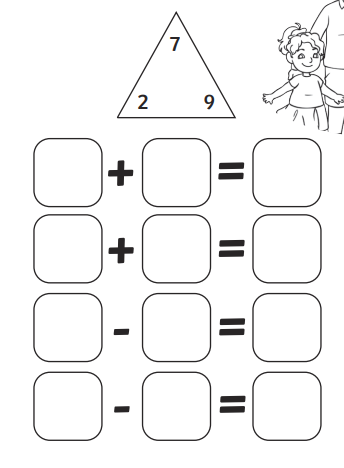 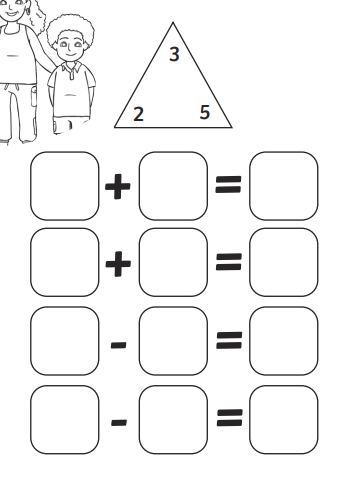 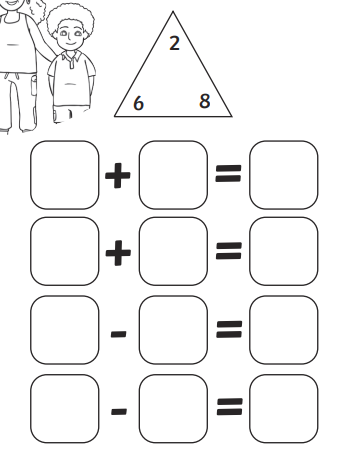 